Публичный отчетГосударственного бюджетного дошкольного образовательного учреждениядетского сада № 51 комбинированного видаМосковского района Санкт-Петербургаза  2017 - 2018 учебный годадрес:г. Санкт - ПетербургМосковский районул. Штурманская д.38, кор. 2 литера АТел/факс 704-33-592018Информационно – аналитическая справка о ГБДОУ № 51за 2017 – 2018 учебный год.Общие сведения о ГБДОУОбщие характеристики учрежденияТип – дошкольное образовательное учреждениеВид – детский садЛицензия на образовательную деятельность № 2603 от 28.12.2016 г. Адрес: ул. Штурманская, дом 38, корпус 2 литера А.	тел./факс 704-33-59Режим работы: 7.00 – 19.00Сайт учреждения – 51sadik.ru Заведующий ГБДОУ № 51 – Бадина Юлия ЮрьевнаЗаместитель заведующего по АХЧ – Козлянинова Елена ГеннадьевнаЗаместитель заведующего по УВР – Авдоничева Анна ВячеславовнаСтаршая медсестра – Широкова Таисия Викторовна    В течение 2017 – 2018 учебного года в учреждении функционировало 15 дошкольных групп с 1,5 до 7 лет. группы образовательной направленности: группы для детей раннего возраста от 1.5-х до 2 лет – 1 группа; группы для детей раннего возраста от  2-х   до 3 лет – 2 группы; группы для детей дошкольного возраста от 3 до 4 лет – 3 группы; группы для детей дошкольного возраста от 4 до 5 лет – 3 группы; группы для детей дошкольного возраста от 5 до 6 лет – 3 группы; группы для детей дошкольного возраста от 6 до 7 лет – 2 группы; группа компенсирующей направленности: группа для детей дошкольного возраста с тяжёлыми нарушениями речи от 5-х до 7-х лет – 1 группа.Режим работы групп:С понедельника по пятницу, с 7.00 мин. до 19 ч. 00мин. (12-ти часовой режим)Выходные дни: суббота, воскресенье, праздничные дни.Продолжительность и сроки пребывания на каждом этапе обучения (в группе) определяются возрастом ребёнка, состоянием его здоровья и характером группы, в которой он находится, и составляют, как правило, один год.Отношения между образовательным учреждением и детьми, их родителями (законными представителями) регулируются в соответствии с Уставом образовательного учреждения, действующим законодательством и договором.*****************************************************************************Права и обязанности учредителя в пределах своей компетенции осуществляет Администрация Московского района Санкт-Петербурга:Глава администрации – Ушаков Владимир Николаевич1961084, Московский проспект, д.129, литера А Телефон: (812) 576-88-00 Факс: (812) 388-91-02 Сайт: http://www.gov.spb.ru e-mail: tumos@.gov.spb.ruОтдел образования Московского района 196084, Московский проспект, д.129, литера А Начальник отдела образования — Захарова Александра Викторовна Специалист по дошкольным образовательным учреждениям — Шульгина Татьяна Николаевна Телефон: (812) 576-89-93  На 2017 – 2018 учебный год ГБДОУ № 51 на 100% укомплектован педагогическими кадрами, медицинским и младшим обслуживающим персоналом.Кадровое обеспечение деятельности ГБДОУ № 51:Характеристика педагогических кадровПовышения профессиональной компетентности педагогов ГБДОУАттестация педагогов за 2017-2018 учебный годВывод: На 2017 - . дошкольное образовательное учреждение укомплектован педагогическими кадрами, медицинским и младшим обслуживающим персоналом на 100% согласно штатному расписанию. В ГБДОУ создаются благоприятные условия для профессионального роста воспитателей и специалистов. Педагоги постоянно повышают свою квалификацию:  изучают методическую литературу, проходят курсы повышения квалификации, участвуют в открытых мероприятиях и в районных методических объединениях. Следует продолжить работу по повышению уровня профессиональной компетенции педагога.Особенности образовательного процесса.Образовательная деятельность в ДОУ строится в соответствии с нормативно – правовыми документами. В 2017-2018 учебном году ГБДОУ д/с №51 комбинированного  вида Московского района Санкт-Петербурга реализовывал Основную общеобразовательную программу дошкольного образования Государственного бюджетного  дошкольного образовательного учреждения  детского сада № 51 комбинированного вида Московского района Санкт-Петербурга, разработанную в соответствии с Федеральным государственным образовательным стандартом дошкольного образования на основе примерной основной образовательной программы дошкольного образования «От рождения до школы» Под редакцией: Н.Е.Вераксы, Т.С.Комаровой, М.А.Васильевой (принята на заседании Педагогического совета протокол №1 от 27.08.2015 и утверждена И.О. заведующего Приказ №71 от 01.09.15)Коррекция нарушений развития речи детей осуществляется по Основной общеобразовательной программе Государственного бюджетного дошкольного образовательного учреждения детского сада №51 комбинированного вида Московского района  Санкт-Петербурга, адаптированной для воспитанников  с ограниченными возможностями здоровья (с тяжелыми нарушениями речи).Содержание образовательных областей зависит от возрастных и индивидуальных особенностей детей, определяется целями и задачами ООП и может реализовываться в различных видах деятельности (общении, игре, познавательно-исследовательской деятельности – как механизмах развития ребенка):в раннем возрасте (с 2-х лет):- предметная деятельность и игры с составными и динамическими игрушками;- экспериментирование с материалами и веществами (песок, вода, тесто и пр.),- общение с взрослым и совместные игры со сверстниками под руководством взрослого,- самообслуживание и действия с бытовыми предметами-орудиями (ложка, совок, лопатка и пр.),- восприятие смысла музыки, сказок, стихов, рассматривание картинок,- двигательная активность;для детей дошкольного возраста (с 3 лет):- игровая, включая сюжетно-ролевую игру, игру с правилами и другие виды игры,- коммуникативная (общение и взаимодействие со взрослыми и сверстниками),- познавательно-исследовательская (исследования объектов окружающего экспериментирования с ними),- восприятие художественной литературы и фольклора,- самообслуживание и элементарный бытовой труд (в помещении и на улице),- конструирование из разного материала, включая конструкторы, модули, бумагу, природный и иной материал,- изобразительная (рисование, лепка, аппликация),- музыкальная (восприятие и понимание смысла музыкальных произведений, пение, музыкально-ритмические движения, игры на детских музыкальных инструментах);- двигательная (овладение основными движениями) формы активности ребенка.Объем обязательной части ООП составляет не менее 60% от ее общего объема; части,формируемой участниками образовательных отношений, не более 40%.Основные задачи годового планана 2017-2018 учебный годОсновная задача ДОУ:Повышение качества дошкольного образования на основе создания условий для эффективного взаимодействия всех участников образовательных отношений, в ходе реализации образовательной программы дошкольного образования ГБДОУ №51.Развитие здоровьесберегающей компетенции воспитанников, путем формирования осознанного отношения к своему здоровью и  здоровому образу жизни.Формировать семейные ценности дошкольников, сохранение и укрепление их здоровья, физического развития, через совместную деятельность с семьями воспитанников.Совершенствовать работу с информационно-коммуникативными технологиями во взаимодействии ДОО, семьи и социума в интересах развития ребенка, через ведение персональных сайтов и блогов педагогов.Реализация и достигнутые результаты:Разработана модель организации по формированию представлений и навыков здорового образа жизни.Повысилось у воспитанников развитие здоровьесберегающей компетенции через: -  технологии  «Дерево здоровья», «Нотки состояния здоровья», «Занятия Здоровейки» и др;                                -  физкультурные минутки во время образовательной деятельности и динамичные паузы;              в музыкальных занятиях, индивидуальные упражнения с детьми в свободной деятельности            - физкультурных занятий в зале и на улице, проведение спортивных праздников и досугов в               т.ч.  с  родителями   (см. приложение     «спортивные досуги и праздники» и циклограммы                групп).В целях совершенствования работы с ИКТ во взаимодействии с ДОО  были реализованы технологии: - семейные проекты с персональными задачами по взаимодействию родителя со своим ребенком;- персональные консультации родителей по развитию их детей через персональные сайты педагогов;- работа на электронных страницах групп для донесения информации ( конкурсы, фотоотчеты, утренники и др.)Организованны уголки двигательной активности детей в каждом групповом помещении, стимулирующих игрушек для движения и формирования основных видов движения у детей в группах  на прогулках.Проводится мониторинг развития физических умений и навыков в форме праздника «День туриста»Ведение просветительской работы с родителями (консультации, открытые занятия, семейные спортивные праздники и соревнования)..Работа с детьми проходит интегрировано через такие образовательные области: Познание, Музыка, Физическая культура, Художественное творчество, Чтение художественной литературы.   Взаимодействие осуществляется с учетом дифференцированного подхода и включает разнообразные технологии, формы и методы работы с детьми: групповые и индивидуальные занятия, праздники, развлечения, дидактические игры, выставки рисунок и поделок и т.дДля достижения цели Программы первостепенное значение имеют:забота о здоровье, эмоциональном благополучии и своевременном всестороннем развитии каждого ребенка;создание в группах атмосферы гуманного и доброжелательного отношения ко всем воспитанникам, что позволяет растить их общительными, любознательными, инициативными, стремящимися к самостоятельности и творчеству;максимальное использование разнообразных видов детской деятельности, их интеграция в целях повышения эффективности воспитательно-образовательного процесса;творческая организация воспитательно-образовательного процесса;вариативность использования образовательного материала, позволяющая развивать творчество в соответствии с интересами и наклонностями каждого ребёнка;уважительное ношение к результатам детского творчества;единство подходов к воспитанию детей в условиях дошкольного образовательного учреждения и семьи;соблюдение в работе детского сада и начальной школы преемственности, исключающей умственные и физические перегрузки в содержании образования детей дошкольного возраста, обеспечивающей отсутствия предметного обучения.Ожидаемый результат: всестороннее гармоничное развитие личности ребенка дошкольного возраста, его успешная социализация в обществе.Условия осуществления образовательного процесса.      В ГБДОУ имеется медицинский, методический кабинет, музыкальный зал, физкультурный зал, кабинеты логопеда и психолога, сенсорная комната, кабинет народного творчества.Методический кабинет:Оформлены материалы консультаций, педсоветов, открытых мероприятий, опыты работ аттестуемых педагогов, материалы работы с родителями, результаты анкетирования педагогов.Дополнена методическая литература по ФГОС ДО, материалы по знакомству детей с Санкт- Петербургом, предметы декоративно-прикладного творчества, демонстрационный материал, наглядные материалы для родителей по различным темам и возрастным особенностям детей.Разработаны рекомендации для педагогов по составлению рабочих программ; индивидуальных маршрутов сопровождения ребенка, по работе в летний оздоровительный период.Оформлены материалы в помощь родителям: «Организация безопасного летнего отдыха», «Ребенок идет в школу», «Что такое адаптация?».Организация развивающей предметно-развивающей среды в ДОУ выстраивается в соответствии с требованиями ФГОС ДО. В дошкольном учреждении созданы необходимые условия для осуществления непосредственно образовательной деятельности. Образовательный процесс в ДОУ осуществляется как в групповых комнатах, в музыкально-спортивном зале, так и на уличных детских участках.Группы оснащены разнообразным игровым оборудованием, дидактическим материалом, но обеспеченность играми, игрушками и игровыми предметами в соответствии с ФГОС составляет 49%. Группы обеспечены, но недостаточно, требуется обновление дидактического материала в соответствии с современными требованиями и  игрового оборудования для учебно-методического обеспечения ДОУ.Результаты освоения образовательной программы дошкольного образования ГБДОУ за 2017-2018 г.Мониторинг образовательного процесса проводился педагогами, работающими с дошкольниками на основе наблюдения и анализа продуктов детских видов деятельности.Он основывается на анализе достижений детьми промежуточных результатов, которые описаны в каждом разделе образовательной программы и включает в себя оценку физического развития ребенка, состояния его здоровья, а также развития общих способностей: познавательных, коммуникативных и регуляторных.Результаты мониторинга освоения образовательного процесса воспитанниками общеобразовательных групп.Результаты мониторинга освоения образовательного процесса воспитанниками группы компенсирующей направленности.Анализ работы показал, что у воспитанников ГБДОУ: отмечается положительная динамика развития; дети показывают достаточный уровень освоения программы; отмечаются устойчиво положительные результаты воспитательно-образовательной и коррекционной работы.Можно сделать вывод, что образовательные потребности дошкольников были удовлетворены, отмечается положительная динамика в освоении образовательной программы дошкольного образования ГБДОУ.Благодаря посещению детского сада ребенок приобрел соответствующие возрасту необходимые знания и умения считают 89% родителей, и готовы к поступлению в школу - 85% родителей.        На основе полученных результатов сделаны выводы, составлены рекомендации по организации индивидуальной работы для воспитателей, специалистов и родителей по дальнейшейработе.        Усвоение воспитанниками программного материала подлежит систематическому контролю со стороны администрации дошкольного учреждения. Проводится тематический, оперативный, предупредительный контроль (в соответствии с годовым планом), контроль над выполнением рабочих программ педагогов, наблюдение педагогического процесса, анализ диагностических карт развития детей, анализ календарных и перспективных планов педагогов, анализ эффективности организованных форм образовательной деятельности. Результаты контроля отражены в аналитических справках, отчетах воспитателей и специалистов.          С целью улучшения качества освоения программного материала воспитанниками, педагогам в процессе НОД и совместной деятельности с детьми в ходе режимных моментов, рекомендовано использовать в педагогической деятельности различные формы, современныеразвивающие технологии и методы обучения детей.         На основе карт педагогической диагностики педагоги дифференцированно подошли к обучению и развитию каждого ребенка исходя из индивидуальных особенностей детей и  оценки индивидуального развития каждого ребенка  (оценка: игровой деятельности, коммуникативной деятельности, познавательно-исследовательской деятельности, восприятия художественной литературы и фольклора, самообслуживания и элементарного бытового труда, конструирования, изобразительной деятельности, музыкальной и двигательной формы активности) были своевременно разработаны индивидуальные образовательные маршруты.Готовность детей к школе.      Сравнительный анализ результатов деятельности ГБДОУ в воспитании и обучении детей дошкольного возраста за период с 2016 по 2018 годы показывают стабильность и позитивную динамику знаний, умений, навыков детей в соответствии с требованиями стандартов дошкольного образования.  Выпускники нашего детского сада, как правило, обладают установкой положительного отношения к миру, активно взаимодействуют со сверстниками и взрослыми; обладают развитым воображением; проявляют любознательность, способны к принятию собственных решений и т.д.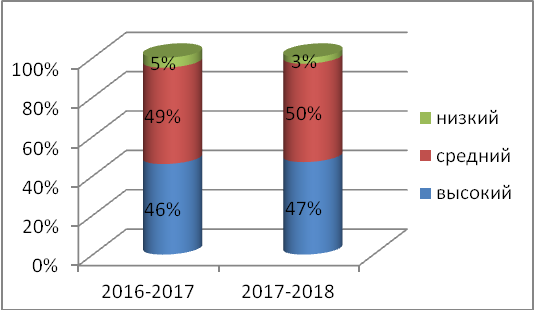 Отслеживая результаты обучения детей в школе, постоянно поддерживается связь с учителями начальных классов. У выпускников ГБДОУ сформирован высокий уровень учебной деятельности, имеется большой потенциал интеллектуальных и организаторских способностей.      В 2017-18 учебном году был составлен план работы с социальным партнером  школой №354Были организованны на базе ДОУ совместные мероприятия для воспитанников подготовительных групп и учеников первого класса.  Однако в полном объёме,  запланированная работа выполнена не была. В следующем учебном году необходимо продолжить контроль,  за выполнением работы по данному направлению.Результаты коррекционной работы.В ГБДОУ созданы условия для оказания помощи детям с нарушениями речи. Вся работа учителя - логопеда, педагога-психолога и воспитателей направлена на коррекцию и развитие речевой деятельности и обеспечение психологического здоровья дошкольника и организуется по адаптированной образовательной программе дошкольного образования для детей с нарушением речи.Педагог-психолог на занятиях использует «Сказкотерапию», что помогает совершенствовать внимание, усидчивость, память, мышление, творческое воображение и другие психические процессы и качества, необходимые для жизни и обучения.При этом решаются речевые задачи: пополняется словарный запас ребенка, развивается грамматический строй речи, связная речь, автоматизируются поставленные звуки. В 2017-2018 г. количество детей-логопатов21 из них 11 мальчиков и 10 девочек.С фонетико-фонематическим недоразвитием речи – 5 детей.С общим недоразвитием  речи – 16 детей из них:ОНР III уровня  - 11 детей ОНР II  уровня   -  5 детейИтоговые результаты коррекционной работыПроизошло заметное изменение качеств познавательных процессов, наметились положительные тенденции в плане интеллектуальной деятельности.Коррекционно-педагогическая помощь воспитанникам осуществляется в тесном сотрудничестве с родителями ребенка, педагогом-психологом, учителем-логопедом, медицинским работником, что обеспечивает индивидуальное сопровождение ребенка и установление положительного психологического настроя.Продолжат занятия в логопедической группе 2018- 2019 г. – 5 детей с диагнозом: ОНР IIуровня,  ОНР III уровня. Выводы:Педагоги обеспечили реализацию основной образовательной программы дошкольного образования ГБДОУ на достаточном уровне.Степень удовлетворенности родителей качеством воспитания и обучения хорошие: дали высокую оценку работы детского сада – 72% родителей, хорошую оценку –27% родителей, не удовлетворительной – 1%.Охрана жизни и здоровья детей         В течение учебного года наблюдалась четкая организация и проведение воспитателями ГБДОУ физкультурно-оздоровительной работы.       В дошкольном учреждении обеспечивается хороший уровень физического развития детей, укрепления их здоровья, снижение заболеваемости. За счет систематической работы - проведения физкультурных занятий, утренних гимнастик, индивидуальной работы, проведение коллективных мероприятий и т. д. В работе учреждения используются дополнительные программы и здоровьесберегающие технологии:Комплекс занятий, направленных на формирование у детей ценностей здоровья и здорового образа жизни. Обучение детей приемам выполнения самомассажа, гимнастики для глаз, дыхательных упражнений, закаливающих процедурИспользование приемов самоконтроля и саморегуляции в процессе разных форм двигательной активности (игровые упражнения, дыхательная гимнастика, релаксационные упражнения)Большое внимание уделяется созданию здоровьесберегающей среды в детском саду:Рациональный режим дня, построенный с учетом возрастных и индивидуальных особенностей детей, физической и умственной работоспособностиОптимальный двигательный режимРазличные формы закаливания (воздушные ванны после сна, бодрящая гимнастика, «дорожка здоровья», солнечные и воздушные ванны летом)Обеспечение благоприятной гигиенической обстановки;Обеспечение условий для социально-психологического благополучия ребенка Проектирование физкультурно-игровой среды с целью оздоровления и физического развития детейПолноценное сбалансированное 4-х разовое питаниеСистема оздоровительного питания свежие фрукты и овощиДостаточное пребывание детей на свежем воздухеПроведение физкультурных занятий в ДОУ и на воздухеОрганизация и проведение физкультурных досугов и праздниковИндивидуальная работа по развитию основных движений и физических качеств.      В течение учебного года наблюдалась четкая организация и проведение воспитателями ГБДОУ № 51 физкультурно-оздоровительной работы.      В целях полноценного физического развития детей оборудованы «Физкультурные уголки» в группах. В дошкольном учреждении обеспечивается хороший уровень физического развития детей, укрепления их здоровья, снижение заболеваемости. За счет систематической работы - проведения физкультурных занятий, утренних гимнастик, индивидуальной работы, проведение коллективных мероприятий и т. д. Анализ состояния здоровья детей (согласно СанПин 2.4.1 3049-13)2) Оценка выполнения систем оздоровления В учреждении созданы оптимальные условия для охраны и укрепления здоровья детей, их физического и психического развития: освоена система оздоровительной работы с детьми (закаливание: воздушные ванны, босохождение по ребристой поверхности, обширное умывание (до локтя), сон с доступом свежего воздуха);  организованы консультации для родителей по профилактике и лечению заболеваний; оформлена наглядная агитация для родителей. Подготовка к школе проведена полностью:дети получили все необходимые вакцинации; осмотры специалистов; дети выпущены с чистой речью (компенсирующих групп); снизился процент респираторных заболеваний. 3) Оценка организации питания детей Питание является одним из важнейших факторов, определяющих здоровье детей, способствующих профилактике заболеваний, повышению работоспособности, физическому и умственному развитию детей. Питание воспитанников детского сада осуществляется в соответствии с десятидневным цикличным меню, которое разработано согласно требованиям. Дети получают разнообразное питание, обогащенное витаминами. Ежедневно в рацион питания включены соки, овощи и фрукты. Медицинскими работниками ведется контроль за санитарно-гигиеническим состоянием пищеблока, выполнением натуральных норм питания, ведется соответствующая документация, ежедневно проводится обход пищеблока на предмет проверки санитарного состояния. Все продукты, поступающие в детский сад, имели необходимые сертификаты. Дети получали овощи и фрукты в виде сырых салатов и овощных блюд. В период сезонных подъемов заболеваний острыми респираторными инфекциями в рацион были введены фитонциды (лук, чеснок), соки. В детском саду разработана нормативно – правовая документация по организации сбалансированного питания (имеется утвержденное десятидневное перспективное меню, разработаны технологические карты). При составлении меню учитывается подбор продуктов, обеспечивающих потребность детей в основных пищевых веществах и энергии, с учетом возраста. С согласия родителей, проводится круглогодичная С-витаминизация готовых блюд.В детском саду организовано диетическое питание детей с пищевой аллергией. Вопросы организации питания в детском саду анализируются и рассматриваются на педагогических советах, совещаниях, групповых и общих родительских собраниях. Расчет  меню п итания происходило на базе информационно — аналитической  системы «Вижен Софт», что позволило автоматизировать работу медицинского персонала.По результатам мониторинга проведенного в мае 2018 года отмечается высокий уровень удовлетворенности родителей организацией питания детей (91%).Результат усилий позволяет отметить, что в детском саду организовано сбалансированное четырехразовое питание, отвечающее физиологическим потребностям растущего организма, старшей медицинской сестре и воспитателям рекомендовано вести консультационную работу с родителями по вопросам питания детей в ГБДОУ.4) Медицинские услуги, оборудование В ГБДОУ имеется медицинский кабинет, изолятор, процедурный. Оборудование: ростомер, электронные весы, холодильники для медикаментов, медицинские шкафы, кушетка-банкетка, бактерицидные лампы (3 штуки), облучатель «Дезар». Создана система оздоровительных мероприятий: 1. Использование вариативных режимов дня. 2. Организация двигательной активности. 3. Работа по формированию начальных представлений о здоровом образе жизни. В 2017-2018 учебном году – травм зарегистрировано не было. С педагогами ГБДОУ регулярно проводятся плановые инструктажи по охране жизни и здоровья детей, а также консультации по организации двигательного режима в ГБДОУ. Выводы: в дошкольном учреждении созданы оптимальные условия для охраны и укрепления здоровья детей, следует продолжать внедрять здоровьесберегающие технологии в практику работы ГБДОУ, способствовать укреплению физического здоровья всех участников воспитательно-образовательного процессаОбеспечение безопасности в ГБДОУ.1.  Организация безопасного режима в ГБДОУ. Комплексная безопасность – это состояние защищенности учреждения от реальных и прогнозируемых угроз социального, техногенного и природного характера, обеспечивающее его безопасное функционирование.  В 2017 – 2018 учебном году по данному направлению была проведена в полном объеме в соответствии с нормативными, правовыми и руководящими документами по вопросам безопасности образовательного учреждения.    Здание детского сада оборудовано автоматической пожарной сигнализацией и системой оповещения о пожаре, кнопкой тревожного вызова с выходом на Городской мониторинговый центр.     В детском саду разработана программа комплексной безопасности, велся ежедневный контроль выполнения всего комплекса работ по ее реализации; ежедневно обследовалось техническое состояние здания, помещений, инженерных систем в учреждении; функционирует система контроля доступа (домофон) на калитку ограждения и запасной вход в здание; оценивалась пожарная, электрическая, конструктивная безопасность; были проведены инструктажи по правилам пожарной, электрической безопасности, а также учебные мероприятия по эвакуации участников образовательного процесса.      В детском саду разработан паспорт безопасности с целью антитеррористической безопасности учреждения. Ежегодно заведующим ГБДОУ издаётся приказ о безопасности в ГБДОУ, в котором прописываются безопасные условия и ответственные за их выполнение.     Территория детского сада ограждена по периметру металлическим забором. Въезд на территорию учреждения разрешен только служебному транспорту, доставляющему продукты питания, оборудование, или аварийной службе.     В целях обеспечения безопасности в учреждении ведется профилактическая работа с персоналом и детьми по предупреждению (предотвращению) чрезвычайных ситуаций, в т.ч. проведение: инструктажей о действиях сотрудников и воспитанников детского сада при угрозе или возникновении чрезвычайных ситуаций или стихийных бедствий; учебных объектовых тренировок по эвакуации персонала и воспитанников при угрозе чрезвычайной ситуации; занятий, досугов, бесед по ОБЖ с воспитанниками. В учреждении оформлены информационные стенды по правилам пожарной безопасности, антитеррористической безопасности, правилам дорожного движения. Информация по обеспечению безопасности в учреждении представлена на сайте ГБДОУ  http://51sadik.ru/Разработаны, изучены персоналом и применяются в работе инструкции по Пожарной безопасности, антитеррористической защищенности, гражданской обороне, охране труда и технике безопасности. 2.  Санитарно-гигиеническая безопасность.В целях профилактики возникновения и распространения инфекционных заболеваний и пищевых отравлений в ГБДОУ медицинские работники проводят: - осмотры детей при поступлении в ГБДОУ с целью выявления больных, в т.ч. на педикулез; - организуют работу профилактических осмотров воспитанников и проводят  профилактические прививки; - распределяют детей на медицинские группы для занятий по физкультуре; - информируют руководителя, воспитателей и специалистов о состоянии здоровья детей; - следят за санитарно-гигиеническим состоянием детского сада, работой пищеблока и прохождением диспансеризации сотрудников; - при необходимости проводят санитарно-гигиенические и противоэпидемические мероприятия.Большое значение в профилактике острых респираторных заболеваний имеет строгое соблюдение санитарно-гигиенических норм и создание оптимальных условий для правильного развития и воспитания детей, что достигается совместными усилиями администрации, педагогического и медицинского персонала учреждения.Вывод: В дошкольном учреждении созданы безопасные условия для воспитания и обучения детей и работы сотрудников. Укрепление и развитие материально-технической базы.Организация новых помещений.В 2017-2018 учебном году новых помещений организовано не было.Профилактический ремонт оборудования.В течение года проводились осмотры ламп «дневного» света в группах и помещениях детского сада.По мере необходимости ремонтировалось санитарно-техническое оборудование и игровое оборудование на участках.Здание к новому учебному году было подготовлено в соответствующие сроки, установленные нормативами, что подтверждено обслуживающими ГБДОУ службами.Заключены договора на обслуживание и сотрудничество: - договор на поставки продуктов; - договор на профилактический осмотр сотрудников; - договор на обслуживание оргтехники - и другие.Основные проблемы ДОУ. -разбитый асфальт на территории ДОУ; -необходимость частичной замены спортивного и игрового оборудования на прогулочных площадках; -необходимость ремонтных работ в групповых комнатах, раздевалках, санузлах.Вывод: В течение учебного года продолжалась целенаправленная работа по совершенствованию материально-технической базы ГБДОУ с учетом санитарно-гигиенических требований.Участие ГБДОУ № 51 в городских, районных мероприятиях.Взаимодействие ГБДОУ № 51 с внешней средой.Воспитательно-образовательный процесс осуществляется при взаимодействии с социальными партнерами:Выводы о функционировании и тенденциях развития ГБДОУ детский сад № 51,полученные в результате проведенного анализа В учреждении созданы условия:-  для осуществления  образовательного процесса  в  соответствии с требованиями, предъявляемыми к дошкольному учреждению в период реализации ФГОС ДО;-  для сохранения здоровья детей, разработана система оздоровительной работы, ведётся постоянная работа по физическому развитию и воспитанию-   для обеспечения  реализации ООП ДО  в соответствии с требованиями  ФГОС ДО: ГБДОУ имеет хорошую материально-техническую базу,  учебно-методическое и информационное обеспечение.-   На протяжении всего периода родители воспитанников имели возможность участвовать в социально-значимой деятельности. -  Сетевое взаимодействие осуществляется на удовлетворительном уровне. ДОУ использует возможности социальных институтов детства. С учреждениями-партнерами заключены договора, проводятся мероприятия согласно утвержденному плану.-  В детском саду существует достаточно эффективная, компетентная система административного и оперативного управления коллективом в соответствии с целями и содержанием работы учреждения. Успешная работа управленческой системы ГБДОУ №51 помогла обеспечить сопровождение реализации ФГОС ДО.-  В течении года проводилась реализация плана по введению профстандарта, где   уровень квалификации педагогических работников образовательного учреждения для каждой занимаемой должности соответствует квалификационным характеристикам  по соответствующей должности. Педагогические работники обладают основными компетенциями.  -  В ГБДОУ детский сад № 51 выстроена система внутреннего мониторинга качества образования.-  У всех  выпускников  сформированы предпосылки к учебной деятельности на этапе завершения ими дошкольного образования. Дети обладают социально-нормативными возрастными характеристиками (целевые ориентиры) в соответствии с ФГОС ДО. Основные направления развития ДОУ в ближайшей перспективе:- укрепление безопасного пребывания ребенка на территории ДОУ,- укрепление и сохранение материальной и технической базы: ограждение периметра- территории ДОУ, асфальтирование подъездов и периметра здания;- поиск форм работы по индивидуализации ОП в условиях массовых групп,- создание условий для дистанционного образования ребенка.           Заведующий                                                                                          Ю.Ю. БадинаГруппыВозрастКоличество детейГруппа детей раннего развитияот 1,5 до 2 лет23Группа детей раннего развитияот 2 до 3 лет53Младшие группыот 3 до 4 лет82Средние группыот 4 до 5 лет79Старшие группыот 5 до 6 лет70Подготовительные группы от 6 до 7 лет55Группа компенсирующей направленностиот 5 до 7 лет21 Все дети распределены согласно возрасту Все дети распределены согласно возрастуЗаведующий1Музыкальный руководитель2,75Музыкальный руководитель логопедической группы0,25Воспитатель28Воспитатель логопедической группы2,5Заместитель заведующего по УВР1,5Руководитель физического воспитания1,5Заместитель по административно-хозяйственной части1Документовед0,5Помощник воспитателя18,25Помощник воспитателя логопедической группы1,25Шеф - повар1Повар5,75Кухонный рабочий2,00Мойщик посуды2,00Медицинская сестра0,5Учитель - логопед1Электромонтер1Рабочий КОРЗ1Педагог - психолог1Заведующий хозяйством0,25Делопроизводитель 1Сторож 2Уборщик территории3Уборщик помещений1,5Кастелянша 0,5Рабочий по стирке и ремонту спецодежды1Кладовщик 1ИТОГО84,00ДолжностьВоспитателиМуз.Рук.Инстр.по Ф.К.Педагог-психологЛогопедИтогоИтогоДолжностьВоспитателиМуз.Рук.Инстр.по Ф.К.Педагог-психологЛогопедКол-во%ОбразованиеОбразованиеОбразованиеОбразованиеОбразованиеОбразованиеОбразованиеОбразованиеВысшее специальное1211111647%Среднее специальное171---1853%Стаж работыСтаж работыСтаж работыСтаж работыСтаж работыСтаж работыСтаж работыСтаж работыдо 5 лет2----26%от 5 до 10 лет1--1-26%от 10 до 15лет7-1--823%от 15 до 20 лет6----618%свыше 20 лет132--11647%Квалификационная категорияКвалификационная категорияКвалификационная категорияКвалификационная категорияКвалификационная категорияКвалификационная категорияКвалификационная категорияКвалификационная категориябез категории5----522%первая15-11-1750%высшая92-- 11228%ВозрастВозрастВозрастВозрастВозрастВозрастВозрастВозрастмоложе 25 лет-------25-292----26%30-4915-11-1750%50-5971--1926%старше 60 лет51---618%№ п/пФамилияИнициалыНазвание курсаСерия, Номер документа        Дата выдачиСлед. дата прохождения курсовАрхарова С.С. "Организация образовательного процесса в дошкольном образовательном учреждении в контексте ФГОС ДО"780500083654      №010173 31.01.20182022ГоловинаА.С.Компьютерные курсы:Базовый курс-2 уровень268/1710.11.20172021ГороваяС.В. Теория и методика дошкольного образования7827  №0000440110.02.20172021ГороваяС.В.Компьютерные курсы: Базовый курс-2 уровень275/1710.11.20172021ГригорьеваЮ.С. Компьютерные курсы: Базовый курс-2 уровень273/1710.11.20172021ИрзаковаД.М.Педагог доп. образования в ДОО с вариативным модулем "Организация, программно-методическое обеспечение и содержание доп. общеобразовательной пр-мы художественной направленности782700218151  № 605727.04.20182022КаргановаА.В.Компьютерные курсы:Базовый курс-2 уровень276/1710.11.20172021КеримоваЕ.И.Компьютерные курсы:Базовый курс-2 уровень280/1710.11.20172021КоноплеваЯ.С.Компьютерные курсы:Базовый курс-2 уровень272/1710.11.20172021КрюковаН.И.Компьютерные курсы:Базовый курс-2 уровень271/1710.11.20172021ЛавриковаЕ.А.Компьютерные курсы:Базовый курс-2 уровень278/1710.11.20172022ЛавриковаЕ.А."Содержание и организация образовательного процесса в детском саду в соответствии с ФГОС ДО: актуальные вопросы"01046322.02.20182022МашевскаяН.И.Организация образовательного процесса в дошкольном образовательном учреждении в контексте ФГОС ДО" 14 0450218 №1109711.12.20172021ПетроваН.В.Компьютерные курсы:Базовый курс-2 уровень274/1710.11.2017ПироговаВ.И.Компьютерные курсы: Базовый курс - 2 уровень279/1710.11.20172022ПироговаВ.И."Содержание и организация образовательного процесса в детском саду в соответствии с ФГОС ДО: актуальные вопросы"01046226.02.20182022СадовниковаМ.Н.Компьютерные курсы:Базовый курс-2 уровень269/1710.11.20172021СамаринаО.В.Компьютерные курсы:Базовый курс-2 уровень119/1710.11.20172021СеменоваЛ.С.Компьютерные курсы:Базовый курс-2 уровень125/1710.11.20172021СтаростинаА.В.Компьютерные курсы:Базовый курс-2 уровень270/1710.11.20172021ТрифановаЛ.А.Компьютерные курсы: Базовый курс - 2 уровень277/1710.11.20172021ЯрыгинаА.К.Пользователь ПК782402211948№532-115602.03.20182022№Ф.И.О.КатегорияДата1Алексеева И.И.первая02.03.20182Головина А.С.первая21.02.20183Старостина А.В.первая22.04.20184Ярыгина А.К.первая 28.03.2018Программы и технологииПрограммы и технологииОсновныеПарциальныеФизическое развитие:«Физическое развитие включает приобретение опыта двигательной деятельности детей, развитие таких физических качеств, как координация и гибкость (способствующих правильному формированию опорно-двигательной аппарата), развитию равновесия, координации движения, крупной и мелкой моторики обеих рук, а также с правильным, не наносящим ущерба организму, выполнением основных движений (ходьба, бег, мягкие прыжки, повороты в обе стороны), формирование начальных представлений о некоторых видах спорта, овладение подвижными играми с правилами; становление целенаправленности и само регуляции в двигательной сфере; становление ценностей здорового образа жизни, овладение его элементарными нормами и правилами (в питании, двигательном режиме, закаливании, при формировании полезных привычек и др.)Физическое развитие:«Физическое развитие включает приобретение опыта двигательной деятельности детей, развитие таких физических качеств, как координация и гибкость (способствующих правильному формированию опорно-двигательной аппарата), развитию равновесия, координации движения, крупной и мелкой моторики обеих рук, а также с правильным, не наносящим ущерба организму, выполнением основных движений (ходьба, бег, мягкие прыжки, повороты в обе стороны), формирование начальных представлений о некоторых видах спорта, овладение подвижными играми с правилами; становление целенаправленности и само регуляции в двигательной сфере; становление ценностей здорового образа жизни, овладение его элементарными нормами и правилами (в питании, двигательном режиме, закаливании, при формировании полезных привычек и др.)Физическое развитие:«Физическое развитие включает приобретение опыта двигательной деятельности детей, развитие таких физических качеств, как координация и гибкость (способствующих правильному формированию опорно-двигательной аппарата), развитию равновесия, координации движения, крупной и мелкой моторики обеих рук, а также с правильным, не наносящим ущерба организму, выполнением основных движений (ходьба, бег, мягкие прыжки, повороты в обе стороны), формирование начальных представлений о некоторых видах спорта, овладение подвижными играми с правилами; становление целенаправленности и само регуляции в двигательной сфере; становление ценностей здорового образа жизни, овладение его элементарными нормами и правилами (в питании, двигательном режиме, закаливании, при формировании полезных привычек и др.)Физическая культура Основная образовательная программа дошкольного образования государственного дошкольного образовательного учреждения детского сада № 51 комбинированного вида Московского района Санкт–Петербурга Пензулаева Л. И. Физкультурные занятия в детском саду. — М.: Мозаика-Синтез, 2010. Степаненкова Э. Я., Методика проведения подвижных игр. — М.: Мозаика-Синтез, 2010 Степанкова Э.Я., Сборник подвижных игр для детей 2-7 лет ФГОС.,.изд. Мозаика  - Синтез. М.:2013 Самообслуживание, самостоятельность, трудовое воспитание.Основная образовательная программа дошкольного образования государственного дошкольного образовательного учреждения детского сада № 51 комбинированного вида Московского района Санкт–Петербурга Ребенок в семье и сообществе.Основная образовательная программа дошкольного образования государственного дошкольного образовательного учреждения детского сада № 51 комбинированного вида Московского района Санкт–Петербурга Гербова В. В. , Развитие речи в детском саду. — М.: Мозаика-Синтез, 2015 Л.М.Шипицина, О.В.Защиринская, «Азбука общения» Р.Б.Стеркина, О.Л.Князева «Я, ты, мы» — М.; Мозаика-Синтез, 2009Социализация,  развитие общения, нравственное воспитаниеОсновная образовательная программа дошкольного образования государственного дошкольного образовательного учреждения детского сада № 51 комбинированного вида Московского района Санкт–Петербурга Формирование основ безопасностиОсновная образовательная программа дошкольного образования государственного дошкольного образовательного учреждения детского сада № 51 комбинированного вида Московского района Санкт–Петербурга Познавательное развитие:«Познавательное развитие предполагает развитие интересов детей, любознательности и познавательной мотивации; формирование познавательных действий, становление сознания; развитие воображения и творческой активности; формирование первичных представлений о себе, других людях, объектах окружающего мира, о свойствах и отношениях объектов окружающего мира (форме, цвете, размере, материале, звучании, ритме, темпе, количестве, числе, части и целом, пространстве и времени, движении и покое, причинах и следствиях и др.), о малой родине и Отечестве, представлений о социокультурных ценностях нашего народа, об отечественных традициях и праздниках, о планете Земля как общем доме людей, об особенностях ее природы, многообразии стран и народов мира».Познавательное развитие:«Познавательное развитие предполагает развитие интересов детей, любознательности и познавательной мотивации; формирование познавательных действий, становление сознания; развитие воображения и творческой активности; формирование первичных представлений о себе, других людях, объектах окружающего мира, о свойствах и отношениях объектов окружающего мира (форме, цвете, размере, материале, звучании, ритме, темпе, количестве, числе, части и целом, пространстве и времени, движении и покое, причинах и следствиях и др.), о малой родине и Отечестве, представлений о социокультурных ценностях нашего народа, об отечественных традициях и праздниках, о планете Земля как общем доме людей, об особенностях ее природы, многообразии стран и народов мира».Познавательное развитие:«Познавательное развитие предполагает развитие интересов детей, любознательности и познавательной мотивации; формирование познавательных действий, становление сознания; развитие воображения и творческой активности; формирование первичных представлений о себе, других людях, объектах окружающего мира, о свойствах и отношениях объектов окружающего мира (форме, цвете, размере, материале, звучании, ритме, темпе, количестве, числе, части и целом, пространстве и времени, движении и покое, причинах и следствиях и др.), о малой родине и Отечестве, представлений о социокультурных ценностях нашего народа, об отечественных традициях и праздниках, о планете Земля как общем доме людей, об особенностях ее природы, многообразии стран и народов мира».Развитие познавательно-исследовательской деятельности.Ознакомление с предметным окружением.Ознакомление социальным миром, патриотическое воспитание.Формирование элементарных математических представлений.Ознакомление с миром природыОсновная образовательная программа дошкольного образования государственного дошкольного образовательного учреждения детского сада № 51 комбинированного вида Московского района Санкт–ПетербургаПонамарева И.А., Позина В.А. Формирование элементарных математическмх представлений: - М.:Мозаика-Ситнез, 2015Куцакова Л. В. Занятия по конструированию из строительного материала в подготовительной к школе группе детского сада. –М.; Мозаика-Синтез, 2010гВеракса Н. Е., Веракса А. Н. Проектная деятельность дошкольников.-М.: Мозаика-Синтез, 2010 гДыбина О. Б. Занятия по ознакомлению с окружающим миром в средней группе детского сада. Конспекты занятий.—М.: Мозаика-Синтез, 2010 О.В. Солнцева, Е.В. Корнеева-Леонтьева «Город-сказка, город-быль. Знакомим дошкольников с Санкт- Петербургом»: учебно-методическое пособие, 2014 «Петербурговедение для малышей от 3 до 7 лет» Г.Т. Алифановойсмыслового восприятия и понимания произведений искусства (словесного, музыкального, изобразительного), мира природы; становление эстетического отношения к окружающему миру; формирование элементарных представлений о видах искусства; восприятие музыки,художественной литературы, фольклора; стимулирование сопереживания персонажам художественных произведений; реализацию самостоятельной творческой деятельности детей (изобразительной, конструктивно-модельной, музыкальной и др.)смыслового восприятия и понимания произведений искусства (словесного, музыкального, изобразительного), мира природы; становление эстетического отношения к окружающему миру; формирование элементарных представлений о видах искусства; восприятие музыки,художественной литературы, фольклора; стимулирование сопереживания персонажам художественных произведений; реализацию самостоятельной творческой деятельности детей (изобразительной, конструктивно-модельной, музыкальной и др.)смыслового восприятия и понимания произведений искусства (словесного, музыкального, изобразительного), мира природы; становление эстетического отношения к окружающему миру; формирование элементарных представлений о видах искусства; восприятие музыки,художественной литературы, фольклора; стимулирование сопереживания персонажам художественных произведений; реализацию самостоятельной творческой деятельности детей (изобразительной, конструктивно-модельной, музыкальной и др.)Приобщение к искусству.Изобразительная деятельностьОсновная образовательная программа дошкольного образования государственного дошкольного образовательного учреждения детского сада № 51 комбинированного вида Московского района Санкт–ПетербургаЛыкова И.А. Изобразительная деят-ть в ДОУ: учебно-методическое пособие. – М.:Издательский дом «Цветной мир»,2014.-152Комарова Т. С. Занятия по изобразительной деятельности в ДОУ: Конспекты занятий. — М.: Мозаика-Синтез, 2010 г.Ермолаева Н.В., Малышева Е.Н., Поварченкова З.М.,Аппликация в детском саду – Академия развития,2010Конструктивно-модельная деятельностьОсновная образовательная программа дошкольного образования государственного дошкольного образовательного учреждения детского сада № 51 комбинированного вида Московского района Санкт–ПетербургаКуцакова Л. В. Занятия по конструированию из строительного материала. - М.: Мозаика-Синтез, 2010Музыкальная деятельностьОсновная образовательная программа дошкольного образования государственного дошкольного образовательного учреждения детского сада № 51 комбинированного вида Московского района Санкт–ПетербургаЗацепина М. Б. Музыкальное воспитание в детском саду. —М,: Мозаика-Синтеэ, 2005.Зацепина М. Б. Культурно-досуговая деятельность. — М., 2004.Программа по музыкальному воспитанию детей дошкольного возраста «Ладушки»И. Каплуновой, И. Новоскольцевой: М.: издательство «Невская нота», 2010Речевое развитие:«Речевое развитие включает владение речью как средством общения и культуры; обогащение активного словаря; развитие связной, грамматически правильной диалогической и монологической речи; развитие речевого творчества; развитие звуковой и интонационной культуры речи, фонематического слуха; знакомство с книжной культурой, детской литературой, понимание на слух текстов различных жанров детской литературы; формирование звуковой аналитико-синтетической активности как предпосылки обучения грамоте.Речевое развитие:«Речевое развитие включает владение речью как средством общения и культуры; обогащение активного словаря; развитие связной, грамматически правильной диалогической и монологической речи; развитие речевого творчества; развитие звуковой и интонационной культуры речи, фонематического слуха; знакомство с книжной культурой, детской литературой, понимание на слух текстов различных жанров детской литературы; формирование звуковой аналитико-синтетической активности как предпосылки обучения грамоте.Речевое развитие:«Речевое развитие включает владение речью как средством общения и культуры; обогащение активного словаря; развитие связной, грамматически правильной диалогической и монологической речи; развитие речевого творчества; развитие звуковой и интонационной культуры речи, фонематического слуха; знакомство с книжной культурой, детской литературой, понимание на слух текстов различных жанров детской литературы; формирование звуковой аналитико-синтетической активности как предпосылки обучения грамоте.Чтение художественной литературыОсновная образовательная программа дошкольного образования государственного дошкольного образовательного учреждения детского сада № 51 комбинированного вида Московского района Санкт–ПетербургаГербова В. В. Приобщение детей к художественной литературе. — М.: Мозаика-Синтез, 2009.Ушакова О.С. ,Гавриш Н.В, «Знакомство детей с литературой», 2009г.Книга для чтения в детском саду и дома. Хрестоматия. М.:Мозаика-Синтез,2014Ушакова О.С. Развитие речи для детей 3-5 лет, М.: ТЦ Сфера, 2014Карпеева М.В. Развитие речи младших дошкольников: упражнения с пуговицами и дидактические игры М.: Центр педагогического образования, 2015Куликовская Т.А. Говорим и играем: С-Пб.: Детство-Пресс, 2013Основная образовательная программа дошкольного образования государственного дошкольного образовательного учреждения детского сада № 51 комбинированного вида Московского района Санкт–ПетербургаН.В. Нищева Программа коррекционно-развивающей работы в логопедической группе для детей с общим недоразвитием речи СПб, «Детство-Пресс», 2000 (2 года)Т.Б. Филичева, Г.В.Чиркина, Обучение и воспитание детей с фонетико-фонематическим недоразвитием речиГ.В Чиркина,Т.Б. ФиличеваОснащение развивающей среды в группах Построение развивающей среды в дошкольном учреждении в соответствии с ФГОС ДО.Развивающая предметно-пространственная среда должна быть:содержательно-насыщенной, трансформируемой, вариативной,полифункциональной, доступной, безопасной.Практическое применение в ГБДОУ технологии интерактивной среды: демонстрационные и обучающие пособия по всем направлениям развития дошкольников с использованием мультимедийных презентаций, программ интерактивной доски, Mimio-технологий.Продолжать обогащать предметно-развивающую среду, обеспечивающую основные направления развития:Физическое развитие:- физкультурные уголки пополнились нетрадиционным физкультурным оборудованием, пособиями для:-  проведения дыхательной и зрительной гимнастик;- подобраны пособия и оборудование для формирования у детей первичных представлений о здоровьесбережения и привычки вести здоровый образ жизни;- оформлены материалы по приобщению дошкольников к здоровому образу жизни, материалы для родительских уголков по этой темеСоциально-личностное развитие:- обновить оборудование для сюжетно-ролевых игр в соответствии с их сюжетообразующей функцией (предметы оперирования, игрушки-персонажи, маркеры (знаки игрового пространства);- изготовлена пособие (книжка, альбом или дидактическая игра) на формирование социально-личностных навыков;- пополнили содержание игр-драматизаций, атрибутами для ряжения;-  пополнили играми и пособиями на формирование у детей основ безопасности жизнедеятельности.Познавательное развитие:- продолжили пополнять материалами для познавательно-исследовательской деятельности детей (объектами для исследования (экспериментирования и упорядочивания) в реальном действии; образно-символическими материалами, нормативно-знаковыми материалами);- уголки безопасности дорожного движения пополнились дидактическими играми и пособиями по формированию у детей представлений о правилах безопасного дорожного движения в качестве пешехода и пассажира транспортного средства; Речевое развитие:- создана картотека игр и упражнений, направленных на формирование коммуникативных навыков у детей, сплоченности детского коллектива;- обновлены материалы и пособия для коррекционной работы с детьми (пособия на развитие дыхания, мелкой моторики, грамматического строя речи и т.д.)Художественно-эстетическое развитие:- пополнили материалами по приобщению детей к искусству (картины, скульптуры, мелкая пластика, репродукции, произведения народного творчества);- оформление интерьеров групп и оснащение предметно-развивающей среды продуктов самостоятельного детского творчества (дизайн-деятельность дошкольников).Пополнение развивающей среды в логопедическом кабинете- пополнились картотеки пальчиковых игр, артикуляционной гимнастики, игр и упражнений на формирование всех компонентов языка (звукопроизношение, словарь, грамматический строй)- пополнились практические материалы (пособия, дидактические игры) для диагностики и коррекции нарушений речи.Музыкальный зал:Оборудована костюмерная для хранения костюмов;- пополнение игротеки новыми музыкально-дидактическими играми;- пополнение игрушек для кукольного театра (пальчиковые, бибабо);Для праздника 8 марта изготовлены атрибуты для танцев, костюмы для театрализованной деятельности.Физкультурный зал:- оформлены картотеки подвижных игр разной направленности, психологических разминок;- обновление стенда для родителей новыми фотоматериалами и рекомендациями по пропаганде здорового образа жизни;-  для праздника «Олимпийские игры в саду» изобретены атрибутыОбразовательнаяобласть (высокий) кол-во дет/% (высокий) кол-во дет/% (средний)кол-во дет/% (средний)кол-во дет/% (низкий)кол-во дет/% (низкий)кол-во дет/%ОбразовательнаяобластьсентябрьмайсентябрьмайсентябрьмайСоциально - коммуникативноеразвитие9 / 2%79 / 23%149 / 44%222/66%178/54%41 / 11%Познавательное развитие12 / 3%87 / 25%137 /41%207 / 62%187 56%48 / 13%Речевое развитие7 / 1%78 / 23%124 /37%207 /61%205 /62%58 / 16%Художественно -эстетическое развитие6 / 1%89 / 26%122 / 40%204 / 60%198 /59%49 / 14%Физическое развитие13 / 4%91 / 27%176 /53%221 / 65%147 /43%30 / 8%Итоговый результат качества продвижения воспитанников  общеобразовательных групп в освоенииобразовательной программы дошкольного образования ГБДОУ № 51Итоговый результат качества продвижения воспитанников  общеобразовательных групп в освоенииобразовательной программы дошкольного образования ГБДОУ № 51Итоговый результат качества продвижения воспитанников  общеобразовательных групп в освоенииобразовательной программы дошкольного образования ГБДОУ № 51Итоговый результат качества продвижения воспитанников  общеобразовательных групп в освоенииобразовательной программы дошкольного образования ГБДОУ № 51Итоговый результат качества продвижения воспитанников  общеобразовательных групп в освоенииобразовательной программы дошкольного образования ГБДОУ № 51Итоговый результат качества продвижения воспитанников  общеобразовательных групп в освоенииобразовательной программы дошкольного образования ГБДОУ № 51Итоговый результат качества продвижения воспитанников  общеобразовательных групп в освоенииобразовательной программы дошкольного образования ГБДОУ № 519 / 2%85 /25% 143 /43%209 / 62%184 /55%48 /13%Образовательнаяобласть (высокий) кол-во дет/% (высокий) кол-во дет/% (средний)кол-во дет/% (средний)кол-во дет/% (низкий)кол-во дет/% (низкий)кол-во дет/%ОбразовательнаяобластьсентябрьмайсентябрьмайсентябрьмайСоциально - коммуникативноеразвитие0%65%51%40%49%0%Познавательное развитие0%60%49%40%51%0%Речевое развитие0%70%25%30%75%0%Художественно -эстетическое развитие5%55%33%40%62%5%Физическое развитие7%65%32%30%61%5%Итоговый результат качества,  продвижения воспитанников  группы компенсирующей направленности в  освоении адаптированной  образовательной программы дошкольного образования ГБДОУ № 51Итоговый результат качества,  продвижения воспитанников  группы компенсирующей направленности в  освоении адаптированной  образовательной программы дошкольного образования ГБДОУ № 51Итоговый результат качества,  продвижения воспитанников  группы компенсирующей направленности в  освоении адаптированной  образовательной программы дошкольного образования ГБДОУ № 51Итоговый результат качества,  продвижения воспитанников  группы компенсирующей направленности в  освоении адаптированной  образовательной программы дошкольного образования ГБДОУ № 51Итоговый результат качества,  продвижения воспитанников  группы компенсирующей направленности в  освоении адаптированной  образовательной программы дошкольного образования ГБДОУ № 51Итоговый результат качества,  продвижения воспитанников  группы компенсирующей направленности в  освоении адаптированной  образовательной программы дошкольного образования ГБДОУ № 51Итоговый результат качества,  продвижения воспитанников  группы компенсирующей направленности в  освоении адаптированной  образовательной программы дошкольного образования ГБДОУ № 516%63%38%36%60%5%Заключение ТПМПККоличество детей, представленных к выпускуКоличество детей, представленных к выпускуКоличество детей, представленных к выпускуКоличество детей, представленных к выпускуЗаключение ТПМПК2016 – 20172016 – 20172017-20182017-2018С чистой речью 17 детей61%11 детей63%С положительной динамикой (со значительным улучшением) 2 детей39%4 детей37%ИТОГО:19 воспитанник19 воспитанник15 воспитанник15 воспитанникГод2017-2018Общая заболеваемость детей293Число дней, пропущенных по болезни одним ребенком10Кол-во детей, имеющих хронические заболевания30Группа здоровья:I62II265III29IV1Всего детей:357Оборудование:Методическая литератураМягкий инвентарьИгрушкиИнтерактивные доскиКанцелярия для детейМедицинское оборудованиеХозяйственные товары№СтатусСтатусНазвание конкурсаНазвание конкурсаПедагоги участникиПедагоги участникиРезультат 1.Районный конкурс детского творчества «Дорога и мы»Районный конкурс детского творчества «Дорога и мы»«Видеотворчество»«Видеотворчество»Курунова Т.Н.,Самарина О.В.Курунова Т.Н.,Самарина О.В.победитель2Участие в районном конкурсе Участие в районном конкурсе «Методическая разработка по БДД»«Методическая разработка по БДД»Авдоничева А.В.Авдоничева А.В.победитель(3 место)Районный конкурс детского творчества «Дорога и мы»Районный конкурс детского творчества «Дорога и мы»«Декоративно-прикладное искусство»«Декоративно-прикладное искусство»Ярыгина А.К.,Осадчук Н.АЯрыгина А.К.,Осадчук Н.АучастникРайонный конкурс детского творчества «Дорога и мы»Районный конкурс детского творчества «Дорога и мы»«Декоративно-прикладное искусство»«Декоративно-прикладное искусство»Григорьева Ю.СГригорьева Ю.СучастникРайонный конкурс детского творчества «Дорога и мы»Районный конкурс детского творчества «Дорога и мы»«Декоративно-прикладное искусство»«Декоративно-прикладное искусство»Марчук Н.Н.Марчук Н.Н.участникРайонный конкурс детского творчества «Дорога и мы»Районный конкурс детского творчества «Дорога и мы»«Декоративно-прикладное искусство»«Декоративно-прикладное искусство»Керимова Е.ИКеримова Е.ИучастникРайонный конкурс детского творчества «Дорога и мы»Районный конкурс детского творчества «Дорога и мы»«Декоративно-прикладное искусство»«Декоративно-прикладное искусство»Кадырова В.А.Кадырова В.А.участникРайонный фестиваль детского творчества«Детвора будущего»Районный фестиваль детского творчества«Детвора будущего»Чтецкое направление «Литературно-музыкальнаякомпозиция»Чтецкое направление «Литературно-музыкальнаякомпозиция»Климова Н.Б.Климова Н.Б.участникРайонный фестиваль детского творчества«Детвора будущего»Районный фестиваль детского творчества«Детвора будущего»Художественное направление,номинация «Спорт»Художественное направление,номинация «Спорт»Григорьева Ю.СГригорьева Ю.СучастникРайонный фестиваль детского творчества«Детвора будущего»Районный фестиваль детского творчества«Детвора будущего»Художественное направление,номинация «Спорт»Художественное направление,номинация «Спорт»Марчук Н.Н.Марчук Н.Н.ЛауреатI степени  Районный фестиваль детского творчества«Детвора будущего»Районный фестиваль детского творчества«Детвора будущего»Художественное направление,номинация «Спорт»Художественное направление,номинация «Спорт»Керимова Е.ИКеримова Е.ИучастникРайонный фестиваль детского творчества«Детвора будущего»Районный фестиваль детского творчества«Детвора будущего»Спортивное направление,«Веселые старты»Спортивное направление,«Веселые старты»Коноплева Я.С.Коноплева Я.С.ДипломантI степениРайонный фестиваль детского творчества«Детвора будущего»Районный фестиваль детского творчества«Детвора будущего»Художественное направление,номинация «Город будущего»Художественное направление,номинация «Город будущего»Осадчук Н.А.Ярыгина А.КОсадчук Н.А.Ярыгина А.КучастникБлагодарностиБлагодарностиБлагодарностиБлагодарностиБлагодарностиБлагодарностиБлагодарностиБлагодарностиЗа подготовку победителей  Районного конкурса  детского творчества «Дорога и мы»За подготовку победителей  Районного конкурса  детского творчества «Дорога и мы»За подготовку победителей  Районного конкурса  детского творчества «Дорога и мы»За подготовку победителей  Районного конкурса  детского творчества «Дорога и мы»Курунова Т.Н., Самарина О.В.Курунова Т.Н., Самарина О.В.Курунова Т.Н., Самарина О.В.За организацию и проведение акции «Безопасные каникулы» или «Правильный новый год» и  активную работу по пропаганде БДДЗа организацию и проведение акции «Безопасные каникулы» или «Правильный новый год» и  активную работу по пропаганде БДДЗа организацию и проведение акции «Безопасные каникулы» или «Правильный новый год» и  активную работу по пропаганде БДДЗа организацию и проведение акции «Безопасные каникулы» или «Правильный новый год» и  активную работу по пропаганде БДДКоллективу ГБДОУКоллективу ГБДОУКоллективу ГБДОУЗа участие в городском семинаре «Сотрудничество учителей-логопедов дошкольных и школьных ОУ»За участие в городском семинаре «Сотрудничество учителей-логопедов дошкольных и школьных ОУ»За участие в городском семинаре «Сотрудничество учителей-логопедов дошкольных и школьных ОУ»За участие в городском семинаре «Сотрудничество учителей-логопедов дошкольных и школьных ОУ»Марчук Н.Н.Марчук Н.Н.Марчук Н.Н.За активную работу в составе рабочей группы ТПМПК Московского района С-Пб  2017-18г.За активную работу в составе рабочей группы ТПМПК Московского района С-Пб  2017-18г.За активную работу в составе рабочей группы ТПМПК Московского района С-Пб  2017-18г.За активную работу в составе рабочей группы ТПМПК Московского района С-Пб  2017-18г.Марчук Н.Н.Марчук Н.Н.Марчук Н.Н.Районный конкурс «Ярмарка  2018»Районный конкурс «Ярмарка  2018»Районный конкурс «Ярмарка  2018»«Игровая среда руками детей»Курунова Т.Н.,Участие в вебинареУчастие в вебинареВыступление на районном, региональном, Федеральном и международном уровняхВыступление на районном, региональном, Федеральном и международном уровняхВыступление на районном, региональном, Федеральном и международном уровняхВыступление на районном, региональном, Федеральном и международном уровняхВыступление на районном, региональном, Федеральном и международном уровняхВыступление на районном, региональном, Федеральном и международном уровняхВыступление на районном, региональном, Федеральном и международном уровняхВыступление на районном, региональном, Федеральном и международном уровняхПМОФ2018 - выступление с докладом в рамках Всероссийской научно-практической конференции «Культурные практики в дошкольном образовании: особенности проектирование и реализацияПМОФ2018 - выступление с докладом в рамках Всероссийской научно-практической конференции «Культурные практики в дошкольном образовании: особенности проектирование и реализацияПМОФ2018 - выступление с докладом в рамках Всероссийской научно-практической конференции «Культурные практики в дошкольном образовании: особенности проектирование и реализацияКурунова Т.Н., Самарина О.В.Курунова Т.Н., Самарина О.В.Курунова Т.Н., Самарина О.В.Выступление с докладом в рамках городского семинара «Сотрудничество учителей-логопедов дошкольных и школьных ОУ»Выступление с докладом в рамках городского семинара «Сотрудничество учителей-логопедов дошкольных и школьных ОУ»Выступление с докладом в рамках городского семинара «Сотрудничество учителей-логопедов дошкольных и школьных ОУ»Марчук Н.НМарчук Н.НМарчук Н.НВнешние партнерыСодержание работыГБУЗ Детская поликлиника № 35 (ДПО № 47)Осмотры специалистов, консультации, проведение прививок.Санкт-Петербургское ГБУ Социально-реабилитационный центр для несовершеннолетних «Прометей».Осуществление совместной работы с несовершеннолетними детьми, находящимися в трудной жизненной ситуации и социально опасном положении.ГБДОУ №31 Московского районаПроведение дополнительных образовательных услуг воспитанникам и педагогам ГБДОУ №51, через организацию игровых программ по обучению правил безопасного поведения на дорогах, в рамках социального партнёрства.Общероссийская общественная организация «РОШУМЗ»Реализация программы «Здоровы малыш»ИМЦ Московского районаУчастие педагогов в работе районных методических объединениях, районных конкурсах.